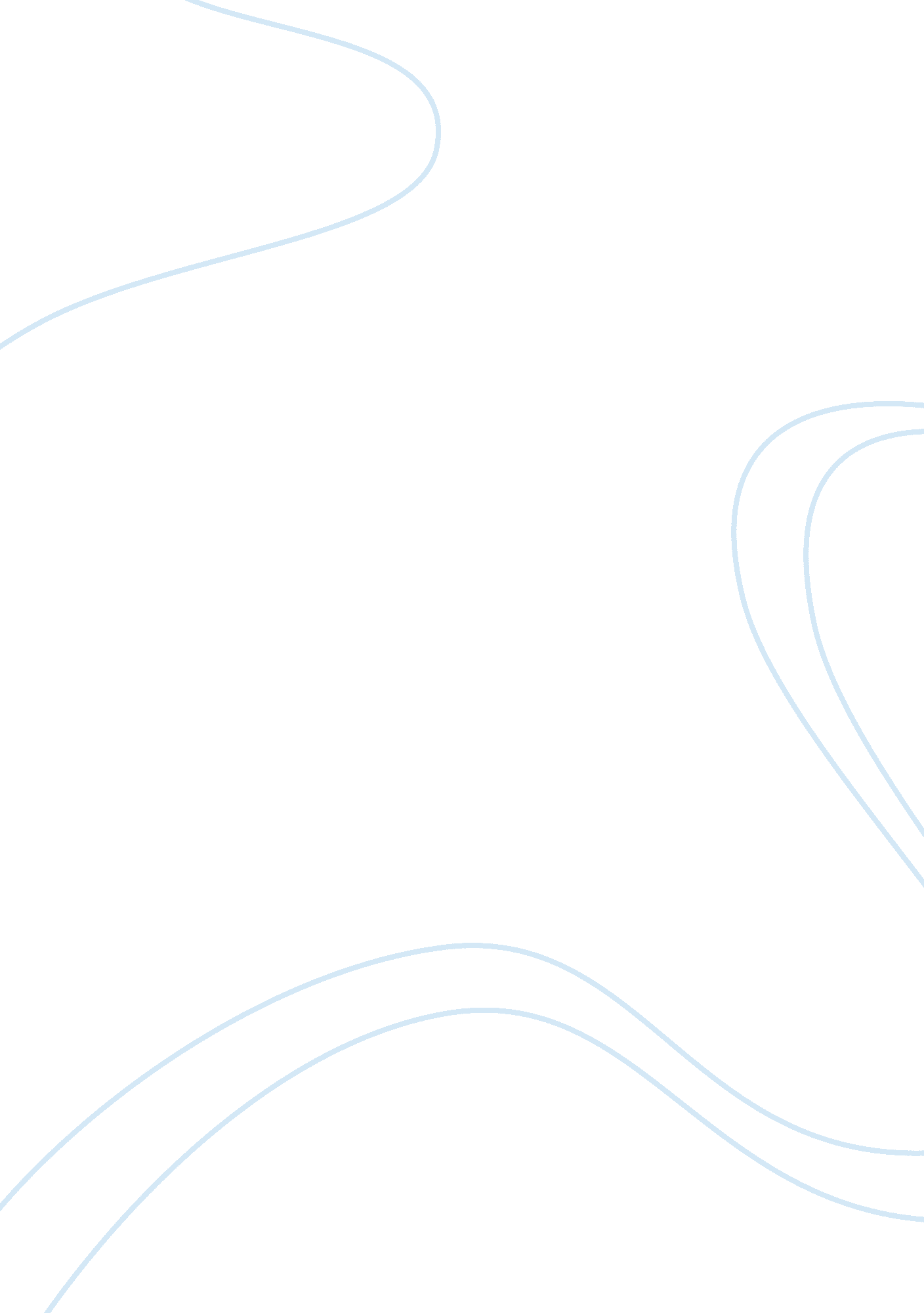 Journal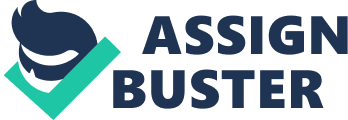 Journal on Education Nowadays, with the ensuing height of modernization that has progressivelysought to treat or make a commodity out of ideas or objects that occur to appeal or satiate the growing discontent in societies of this age, proper education becomes an unnecessary convention unless it stays attuned or up-to-date to the expected favorable consequences. Children who, at a very early age for instance, have been acquainted with numerous aspects of technologies through the gadgets they have instant access on and with the notion that almost everything can be learned and obtained via the worldwide web, they are inclined as well to think of the insignificance of classroom education. This appalling truth may still favorably surprise some to a certain extent, thinking that children have advanced to the thought of being able to decide for themselves and filter out which is only practical, though to many who discern enough of what's truly essential, this is quite a potential danger. Since children have always been considered as the collective hope of the future generation, wisdom would not fail at reminding that the way they have been shaped during their crucial learning times would bear huge impact upon their professions of choice later on in the real world. Besides academic foundation, an educator ought to realize how indispensable it is to also teach scholastic achievement with the right core values especially for children who are particularly aiming to get into politics or specialize in a course or undertaking that requires integrity, trust, and respect aside from mastery of pertinent knowledge and skills. It is therefore unwise to deprive children of formal and proper education or one that can be chiefly derived through a classroom setting in which the presence of an educator and sufficient academic resources are able to adequately facilitate each student to earn his due share of learning to sustain the development of mental, social, physical, and emotional attributes of every learning individual. With the practice and stimulation provided by the instructor and materials used within an academically conducive environment, the children are molded and directed to generate the capacity to determine their goals and think creatively and critically on achieving them while getting further enhanced by being taught the non-academic values. This way, the children are spontaneously enabled to perform future duties with absolute righteousness and a profound sense of responsibility which with attempts at online independence or improper education, is evidently lacking. 